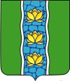 АДМИНИСТРАЦИЯ КУВШИНОВСКОГО РАЙОНАПОСТАНОВЛЕНИЕО внесении изменения в постановление администрации Кувшиновского района от 21.08.2017 № 272 «О проведении работ по регулированию выбросов вредных (загрязняющих) веществ в атмосферный воздух в периоды неблагоприятных метеорологических условий на территории МО «Кувшиновский район» Тверской области»В соответствии со ст. 10 Федерального закона от 10.01.2002 № 7-ФЗ             «Об охране окружающей среды», Федерального закона от 04.05.1999 № 96-ФЗ «Об охране атмосферного воздуха», Постановления Правительства Тверской области от 20.08.2013 № 391-пп, ПОСТАНОВЛЯЮ:1. Внести в постановление администрации Кувшиновского района Тверской области от 21.08.2017 № 272 «О проведении работ по регулированию выбросов вредных (загрязняющих) веществ в атмосферный воздух в периоды неблагоприятных метеорологических условий на территории МО «Кувшиновский район» Тверской области» следующие изменения: 1) пункт 4 изложить в следующей редакции:«4. Назначить ответственным лицом за получение информации (прогноза) о НМУ для последующей передачи хозяйствующим субъектам директора МКУ «ЕДДС Кувшиновского района» и дежурного диспетчера МКУ «ЕДДС Кувшиновского района», находящегося в дежурной смене.».2. Настоящее постановление вступает в силу со дня его подписания, подлежит официальному опубликованию в общественно-политической районной газете «Знамя» и размещению на официальном сайте администрации Кувшиновского района в сети «Интернет»Глава Кувшиновского района				                А.С. Никифорова02.02.2021 г.№43г. Кувшиново